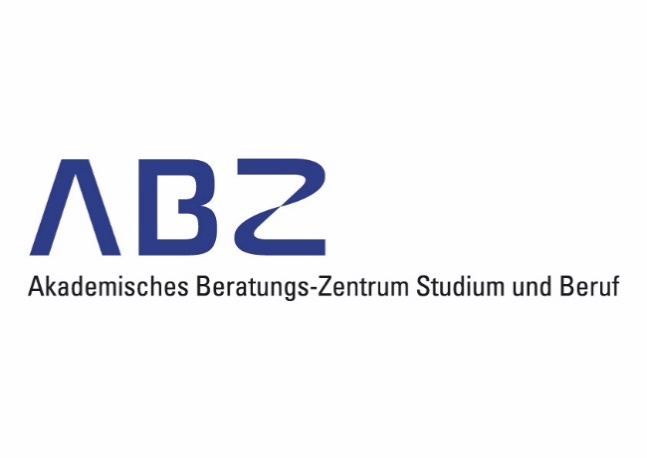 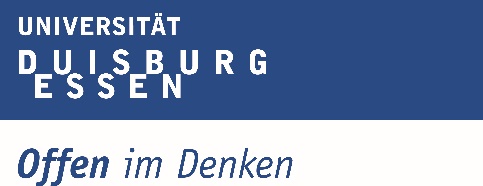 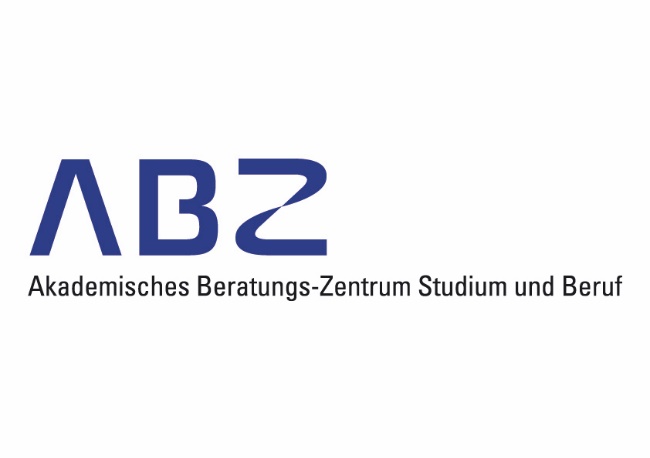 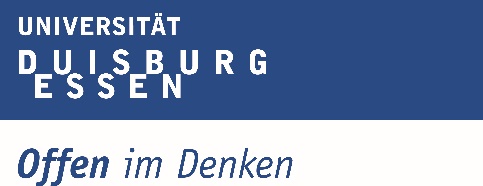 WOCHENPLAN * Zeitangaben als Beispiel, nach individuellen Schlaf-Wach-Gewohnheiten abwandeln!Uhrzeit*MODIMIDOFRSASO7-8 Uhr8-9 Uhr9-10 Uhr10-11 Uhr11-12 Uhr12-13 Uhr13-14 Uhr14-15 Uhr15-16 Uhr16-17 Uhr17-18 Uhr18-19 Uhr19-20 Uhr20-21 Uhr21-22 Uhr22-23 Uhr23-24 Uhr